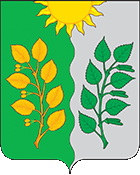 РОССИЙСКАЯ ФЕДЕРАЦИЯ
САМАРСКАЯ ОБЛАСТЬМУНИЦИПАЛЬНЫЙ РАЙОН ВолжскийСОБРАНИЕ ПРЕДСТАВИТЕЛЕЙ СЕЛЬСКОГО ПОСЕЛЕНИЯ СУХАЯ ВЯЗОВКАТретьего   созываРЕШЕНИЕот  25.10.2019 г.                                                 № 38О внесении изменений в Правила благоустройства территории сельского  поселения  Сухая Вязовка, утвержденные решением  Собрания Представителей сельского поселения Сухая Вязовка от 12.10.2017 г. № 21а      В соответствии с Федеральным Законом от 06.10.2003г. № 131-ФЗ «Об общих принципах организации местного самоуправления в Российской Федерации», руководствуясь Уставом сельского поселения Сухая Вязовка муниципального района Волжский Самарской области, Собрание представителей  сельского  поселении Сухая Вязовка муниципального района Волжский         РЕШИЛО:Внести в Правила благоустройства территории сельского поселения Сухая Вязовка муниципального района Волжский Самарской области, утвержденные решением Собрания представителей сельского поселения Сухая Вязовка муниципального района Волжский Самарской области от 12.10.2017 г. № 21а следующие изменения:пункт 14.2.6. читать в следующей редакции:« 14.2.6. Снос, вырубка или пересадка деревьев и кустарников, в том числе в случае строительства (реконструкции) объекта капитального строительства, осуществляется на основании порубочного билета и (или) разрешения на пересадку деревьев и кустарников, полученного в порядке, установленном приказом министерства строительства Самарской области».    2. Настоящее Решение вступает в силу со дня его официального опубликования.3. Опубликовать настоящее Решение  в  газете «Вести сельского поселения Сухая Вязовка» и на официальном сайте Администрации сельского поселения Сухая Вязовка муниципального района Волжский Самарской области.Глава сельского поселения Сухая Вязовка                                                                                   муниципального района Волжский                                                                                             Самарской области                                                                       Н.А. КудрявцеваПредседатель Собрания Представителей                                                                        сельского поселения Сухая Вязовка                                                                   муниципального района Волжский                                                                    Самарской области                                                                       М.А. Григорьева 